 United States Collegiate Athletic Association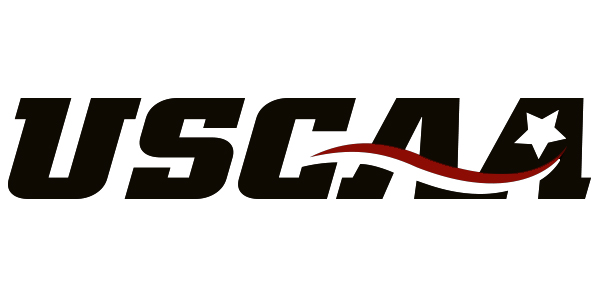 	150 Boush St., Ste. 603Norfolk, VA. 23510Phone: 757-706-3756Fax: 757-706-3758Email – info@theuscaa.comOfficial Request for Medical Hardship Waiver*Form Must Be Submitted Within 30 days of the InjuryStudent Name:  ________________________________________Sport:  ______________________________Institution:  ___________________________________________Academic Year:  _________________Date of Injury :  ___________________Number of contests participated in :  ________Number of scheduled contests :  _________Include the follow attachments:Medical documentation indicating continued medical evaluation/treatment and the nature and extent of the injury/illness.Copy of published scheduleIndividual statistics for the season as recorded by the Sports Information DirectorTo the best of my knowledge, based on the information provided, this student athlete is truthful in his/her statements and meets the requirements of the USCAA Bylaw 24.12 to be granted a hardship waiver for the academic year of __________________________.Prepared by: _______________________________________  Date___________			(name)			(title)Signature of Director of Athletics: ______________________  Date ___________